AGENDA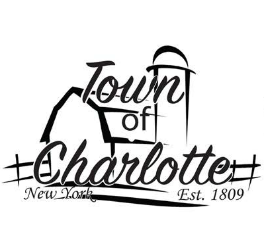 Wednesday, March 13, 2024AT THE SINCLAIRVILLE FIRE DEPARTMENTI.	CALL TO ORDER 7:00 PMII.	PRAYER/PLEDGEIII.  	APPROVE MINUTESIV.	APPROVE VOUCHERSV.	NEW BUSINESS: Report of officers:  Highway, Justice, Clerk, Tax Collector, Assessor, Building/Zoning, Dog Control2.  Financial Report 3.  Motion to Accept Budget Transfers4.  Motion to Appoint David Christy to BOAR5.  Set Town Clean Up Day for Saturday, May 11 8am-4pm6.  Roof on dugouts at ballfield – need more quotes7.  Discuss DCO Protocol/DCO Discussion8.  9.  10. Public CommentsADJOURN 